Прокуратура Большеглушицкого района разъясняет: «Мои дети планируют обучаться в образовательной организации, находящейся в другом населенном пункте. Каким образом должна осуществляться перевозка обучающихся школьными автобусами».Ситуацию комментирует заместитель прокурора района Антонов А.А.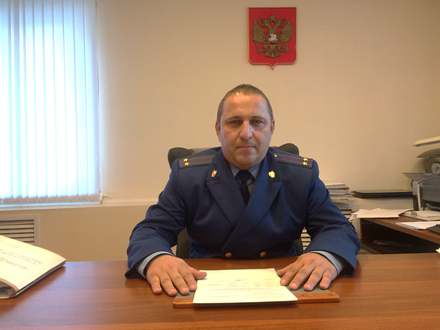 Действующим законодательством определено, что для осуществления организованной перевозки группы детей должны использоваться технически исправные автобусы не старше 10 лет, отвечающие требованиям безопасности, оснащенные системами ГЛОНАСС/GPS, проблесковым маячком, а также обозначенные опознавательными знаками «Перевозка детей». Кроме того, указанные транспортные средства должны подвергаться ежедневному контролю технического состояния, а также проходить регламентное техническое обслуживание и ремонт.Организованная перевозка группы детей должна осуществляться в соответствии с Правилами дорожного движения, а также Правилами организованной перевозки групп детей автобусами (утверждены постановлением Правительства Российской Федерации от 15.12.2013 № 1177), при этом скорость движения автобуса не должна превышать 60 км/ч.	К управлению автобусами, осуществляющими организованную перевозку группы детей, могут быть допущены водители, имеющие стаж работы в качестве водителя категории «D» не менее 1 года, не подвергавшиеся административному наказанию в виде ареста или лишения права управления за совершение правонарушений в области безопасности дорожного движения, прошедшие предрейсовый инструктаж и медицинский осмотр.	При перевозке обучающихся обязан присутствовать сопровождающий, который обязан следить за посадкой детей, их поведением в салоне автобуса во время движения.	В случае перевозки группы детей транспортной колонной должна быть подана заявка на сопровождение автомобилями Госавтоинспекции, а также может привлекаться медицинский работник.Лица, организующие и (или) осуществляющие школьные перевозки, несут в установленном законодательством Российской Федерации порядке ответственность за жизнь и здоровье учащихся образовательного учреждения (организации), перевозимых автобусом, а также за нарушение их прав и свобод.